Künstliche Intelligenz – Eine Einführung in das Maschinelle Lernen (Teil II)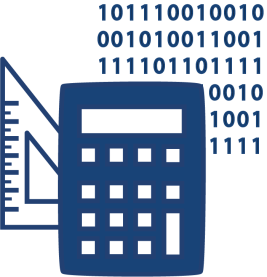 Steffen Tschakert & Dr. Jörg-Ulrich RauhutDie aktuellen Entwicklungen des derzeit viel diskutierten Themas Künstliche Intelligenz (KI) sind, aufgrund ihrer Komplexität, dem Informatikunterricht in der Sekundarstufe I nur schwer zugänglich. In diesem Unterrichtsbaustein werden für Schüler*innen der Jahrgangsstufen 9 und 10 aktuelle Entwicklungen dieses Wissensgebietes beschrieben, grundlegendes Wissen vermittelt und Lehrkräften Anregungen für die Gestaltung des Unterrichts gegeben.ZUORDNUNG ZU DEN STANDARDSHINWEISE Der Begriff „Künstliche Intelligenz“ (KI) ist durch eine Definition kaum erfassbar. Deshalb wird im Unterrichtsbaustein Teil I der zweiteiligen Reihe aus verschiedenen Blickwinkeln und mit verschiedenen Medien eine erste Annäherung an den Begriff vorgenommen. Der vorliegende Teil II erweitert die im Teil I eingeführte Thematik. Ausgangspunkt ist erneut das bereits in Teil I thematisierte Projekt „apic.ai“, in dem auf anschauliche Weise eine „intelligente“ Verarbeitung von Daten geschildert wird. Darüber hinaus werden die algorithmischen Verfahren zur Künstlichen Intelligenz (KI) strukturiert. Mehrere interaktive Elemente und  Beispiele, die für die Schüler*innen fassbar und relevant sind, unterstützen die Vermittlung der Inhalte.Den Lerngegenstand wiederholt aus verschiedenen Blickwinkeln zu betrachten soll dazu beitragen, sich vertieft mit der Thematik Künstliche Intelligenz auseinanderzusetzen.BAUSTEINE FÜR DEN UNTERRICHTLiteratur, Links und EMPFEHLUNGENInformationen zu den unterrichtsbausteinen Standards im Basiscurriculum MedienbildungChancen und Risiken digitaler Kommunikation diskutieren sowie altersgerechte und lebensweltbezogene Handlungsmöglichkeiten entwickeln (D/G)exemplarisch die Komplexität und Dynamik der Mediengesellschaft beschreiben (G)Medientechnik einschließlich Hard- und Software unter Verwendung von Anleitungstexten oder Tutorials handhaben (G)lizenzrechtliche Vorgaben berücksichtigen und ausgewählte 
Angebote nutzen (G)unter Nutzung erforderlicher Technologien (multi-)mediale Produk-te einzeln und in der Gruppe herstellen (G)Standards im FachAuswirkungen von Informationssystemen auf Gesellschaft und 
Lebenswelt kritisch bewerten (H)Algorithmen […] beurteilen (H)die Chancen und Risiken der modernen Entwicklungen für eine demokratische Gesellschaft bewerten (H) Thema / SchwerpunktMethode und InhaltMaterialien und TippsEinstieg: Künstliche Intelligenz – Ein AnwendungsbeispielAnwendungsbeispiel:  https://apic.ai Arbeitsauftrag: Suche weitere Beispiele für die Anwendung von Künstlicher Intelligenz und diskutiere diese mit deinen Mitschüler*innen:Begriffe werden auf Karten notiert (möglichst je Karte nur einen Begriff)Präsentation und Diskussionggf. Clustern digitale Form der Kartenabfrage mit Möglichkeit des Clusterns mithilfe von Oncoo.de:  https://oncoo.de/oncoo.php    Learning Snack zu Oncoo: https://s.bsbb.eu/c7 Rückblick:Entwicklung des Wissensgebiets der Künstlichen IntelligenzWiederholung: Maschinelles Lernen – Begriffsdefinition und historische EinordnungArbeitsauftrag: Fertige eine Mindmap zu einem der folgenden beiden Themen an:Intelligenz, Künstliche Intelligenz sowie Lernen bei Mensch und MaschineHistorische Meilensteine zur Entwicklung der Künstlichen IntelligenzZusammenfassung und Selbstkontrolle durch einen Learning SnackArbeitsmaterial – Maschinelles Lernen: https://s.bsbb.eu/7kMindmaps online erstellen:
https://mind-map-online.deLearning Snack für die Schüler*innen: https://s.bsbb.eu/cx  Inhalt: Maschinelles LernenInhaltliche Erarbeitung zum Thema: Maschinelles LernenUnterstützung durch interaktive Aufgaben und ein Programmierbeispiel in Snap!Arbeitsauftrag: Fertige selbst einen Learning Snack für deine Mitschüler*innen zu einem der folgenden zwei Themen an:Arten des Maschinellen Lernens (Machine Learning) Tiefes Lernen (Deep Learning) Learning Snack erstellen mit https://www.learningsnacks.deLearning Snack zum Tool: https://s.bsbb.eu/cf Informationen für Lehrkräfte (Beispiele in Snap!):Unüberwachtes Lernen (Unsupervised Learning): https://computingeducation.de/proj-snaip-BVerstärktes Lernen (Reinforcement Learning): 
https://computingeducation.de/proj-snaip-ADie Texterarbeitung kann mithil-fe des Lesenavigators unterstützt werden: 
https://bildungsserver.berlin-brandenburg.de/lesenavigatorProjektvorschlagSnap!-Projekt VerkehrszeichenerkennungMaschinelles Lernen mit den „Snap! – ML.Sprites“ (Seite 46 ff.)https://www.emu-online.de/MaschinellesLernenMitSnap.pdfZuordnung zu den Standards des Basiscurriculums SprachbildungInformationen aus Texten zweckgerichtet nutzen (G)sprachliche Handlungen wie Rückfrage […] als Redeabsicht deuten (G)sprachliche Mittel […] zur Verdeutlichung inhaltlicher Zusammenhänge anwenden (D)Zuordnung zu den übergreifenden ThemenMobilitätsbildung und VerkehrserziehungNachhaltige Entwicklung / Lernen in globalen ZusammenhängenAPIC. Bienen retten mit künstlicher Intelligenz. https://apic.ai (abgerufen: 03.02.2021).ARD (44 min). Der große Umbruch – Wie Künstliche Intelligenz unseren Alltag verändert. https://www.ardmediathek.de/video/dokumentation-und-reportage/der-grosse-umbruch/das-erste/Y3JpZDovL2Rhc2Vyc3RlLmRlL3JlcG9ydGFnZSBfIGRva3VtZW50YXRpb24gaW0gZXJzdGVuLzBiNGU1NzNlLTQxODUtNDQyMy1hN2I1LWYzNWI0MDZlZjQwOQ (abgerufen: 20.07.2023).Computing Education. Lern- & Unterrichtsmaterial zu digitalen & informatischen Themen. https://computingeducation.de (abgerufen: 02.02.2021).Explainity (2023). Künstliche Intelligenz einfach erklärt. https://youtu.be/fT69SLK2m9I (abgerufen: 20.07.2023).INF-Schule. Künstliche Intelligenz. https://www.inf-schule.de/informatiksysteme/kuenstliche-intelligenz (abgerufen: 20.07.2023).Medien in die Schule. Machine Learning: Intelligente Maschinen – Einführung Machine Learning. https://www.medien-in-die-schule.de/unterrichtseinheiten/machine-learning-intelligente-maschinen/modul-2-wie-funktioniert-machine-learning/ue2a-einfu%CC%88hrung-machine-learning (abgerufen: 03.02.2021).Learning Snack. Learning Snacks – Inhalte im Chat-Format. https://www.learningsnacks.de/share/33473  (abgerufen: 03.02.2021).Learning Snack. Oncoo – kooperative Lernmethoden digital. https://www.learningsnacks.de/share/127795 (abgerufen: 03.02.2021).we4bee. we4bee-Forscher-App. https://analytics.we4bee.org (Anwendungsbeispiele) (abgerufen: 03.02.2021).we4bee. Lernen und Forschen mit Bienen – Projektinformationen. https://we4bee.org/projekt (abgerufen: 03.02.2021).Wittpahl, Volker, Hrsg. (2019). iit-Themenband: Künstliche Intelligenz – Technologie, Anwendung, Gesellschaft. Berlin: Springer Vieweg, S. 22. https://link.springer.com/content/pdf/10.1007%2F978-3-662-58042-4.pdf (abgerufen: 03.02.2021).Youknow (2017). Künstliche Intelligenz in 5 Minuten erklärt. https://youtu.be/3RsmRMqX2IY (abgerufen: 03.02.2021).LogIn 193/194 2020. http://www.log-in-verlag.de (abgerufen: 02.02.2021). Begleitende Hinweisbroschüre: https://s.bsbb.eu/hinweise Unterrichtsbausteine für alle Fächer im Überblick: https://s.bsbb.eu/ueberblick Tutorials zu den in den Unterrichtsbausteinen genutzten digitalen Tools: https://s.bsbb.eu/tools